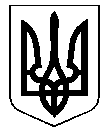 УКРАЇНАЧОРНОМОРСЬКА  МІСЬКА  РАДА  ОДЕСЬКОГО  РАЙОНУ ОДЕСЬКОЇ  ОБЛАСТІВІДДІЛ  ОСВІТИН А К А З 28.11.2022                                              м. Чорноморськ                                                   №  12 -мПро проведення ІІ (міського) етапу Всеукраїнської предметної  олімпіади з англійської мовиВідповідно до наказу відділу освіти Чорноморської міської ради Одеського району Одеської області від 26.10.2022 № 401 “Про проведення ІІ етапу Всеукраїнських учнівських олімпіад у 2022/2023 н.р.” та з метою пошуку, підтримки і розвитку творчого потенціалу обдарованої молодіНАКАЗУЮ:Провести 01 грудня 2022 року міську олімпіаду з англійської мови на базі Чорноморського ліцею № 4 за спільними завданнями КЗВО ОАНОООР та професійної спільноти вчителів англійської мови м.Чорноморська. Початок  о 9.00 До участі в олімпіаді залучити переможців шкільних олімпіад (по 1-2 учні від паралелі 9-11 класів).Для проведення олімпіади створити оргкомітет складі:Стародубцева Т.І., ЧЛ № 1Онищенко І.І., ЧЛ № 2Верховська І.А., ЧЛ № 3Вербова-Душакова О.О., Булгакова Ю.Ф.,ЧЛ № 4Олійник Л.В., ЧЛ № 6Конова К.В., ЧЛ № 7Тарчинська А.В., ОЗЗСОСоколова В.В., ЧЛ ім.Т.Шевченка	Роботу оргкомітету розпочати  о 8.45. Для перевірки робіт створити журі:Волошина О.І., ЧЛ № 1Гукасян К.П., ЧЛ № 2Ушакова О.О., ЧЛ № 3Макарова О.О., ЧЛ № 4 Ксендзова О.В., ЧЛ № 6Солтовська А.А., ЧЛ № 7Дунаєва О.А., ОЗЗСОДовгань К.С., ЧЛ ім.Т.Шевченка	 Гамаргаєва І.О., МДЗЗСО	Роботу журі розпочати о 10.00З метою розв’язання спірних питань створити апеляційну комісію у складі:Молодецька А.М. ЦПРПП, Трофімова М.О., ЧЛ № 4, Баєва Л.О., ЧЛ № 2.     6. Контроль за виконанням наказу покласти на директора ЦПРПП Людмилу Адаменко.Начальник відділу освіти		            			Лілія АЛЕКСЕЙЧУК Антоніна Молодецька0664220183